City of Tetonia 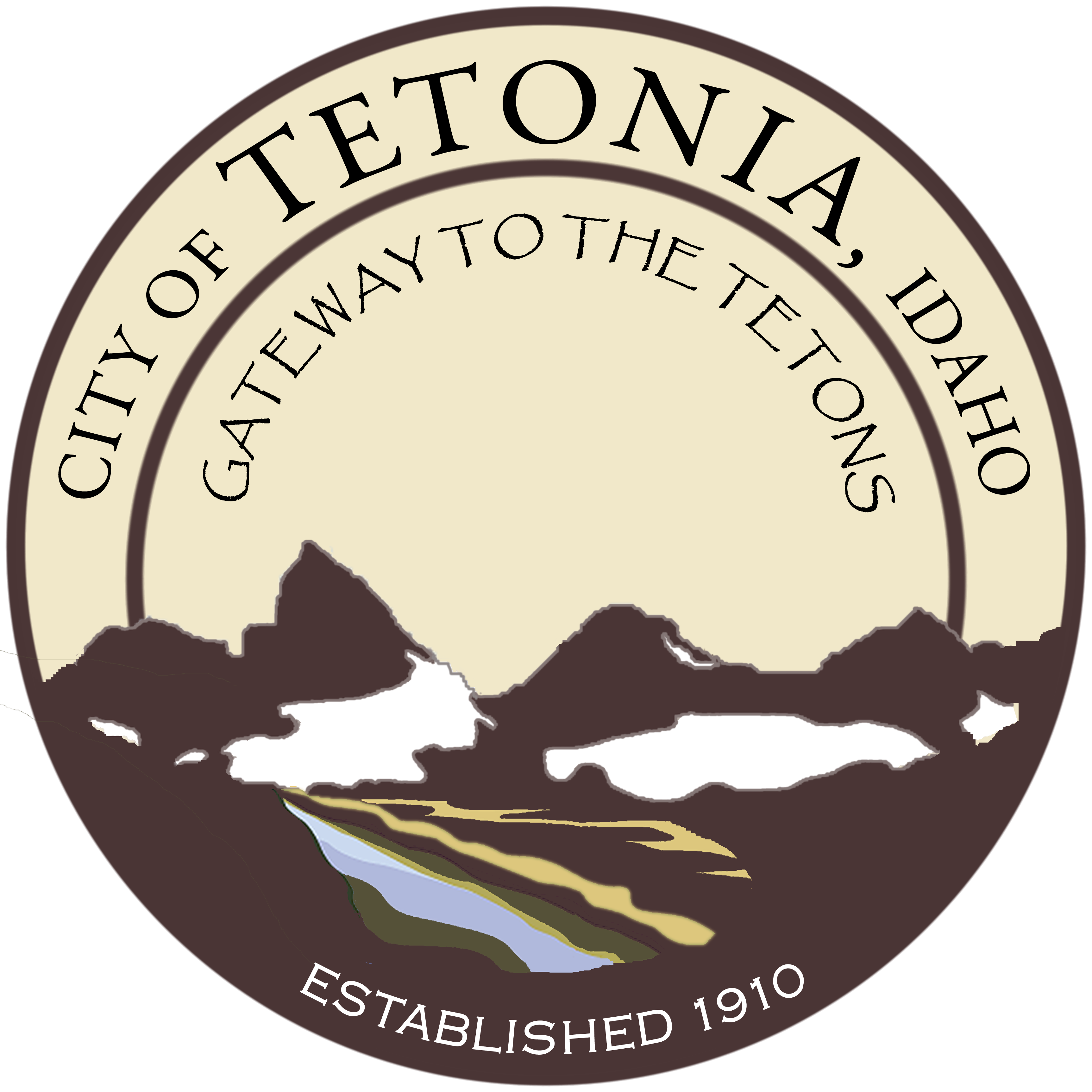 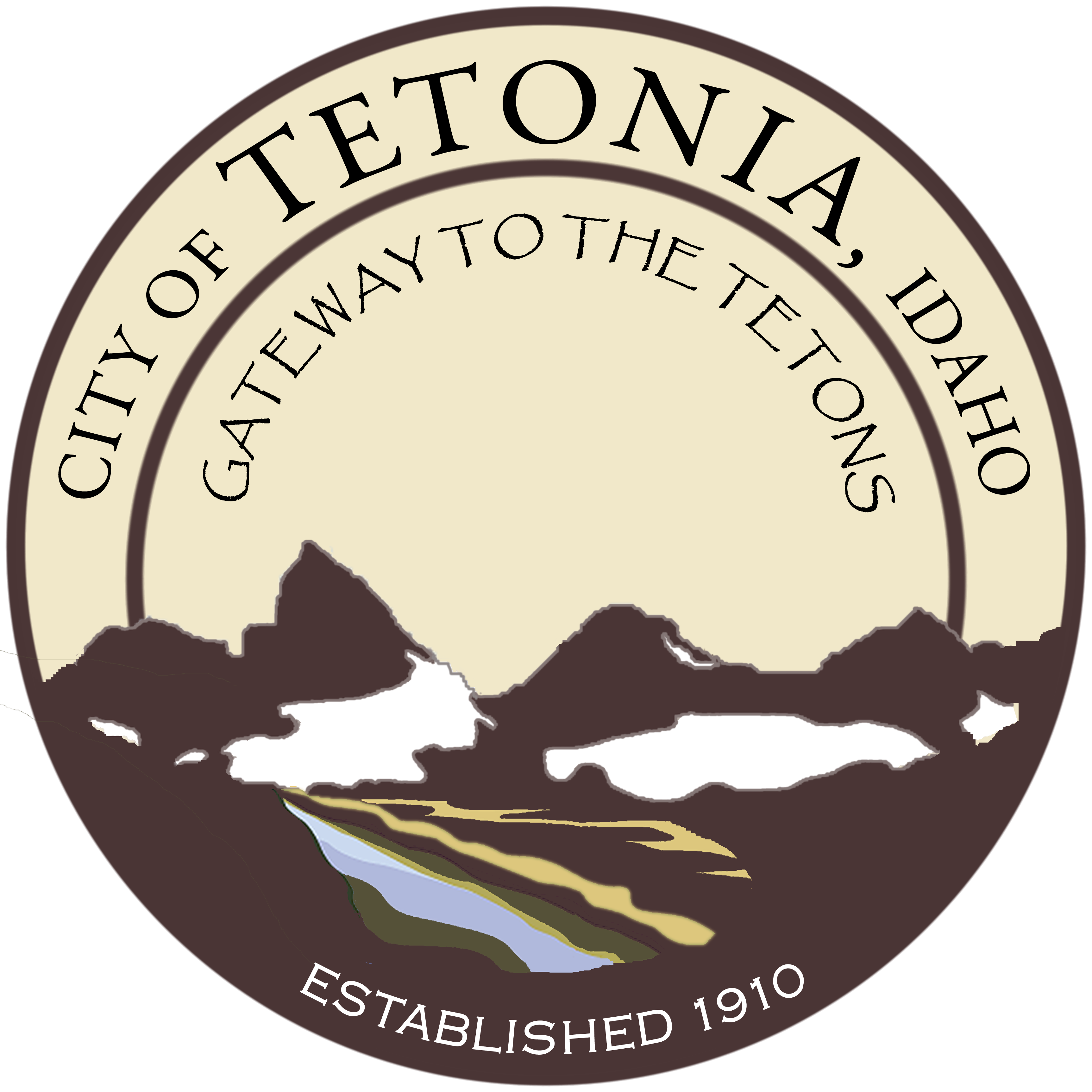 Tetonia City CouncilSpecial Public MeetingCity Hall-3192 Perry AveAugust 24, 20177:00 pmOpen MeetingCall to order by Mayor at 7:05 pm/Pledge of AllegianceRoll call by Clerk –  Mayor, Gloria Hoopes; Council President, Tom Abbott; Council Member, Nanci Garling; Council Member, Aaron Hansen;  City Attorney, Bart Birch; Council Member, Bucky Matkin did not attend.Public in Attendance:  Rick Miller, Eastern Idaho Development Company; Kevin Harris, Forsgren Engineers.Update on Water ProjectRick Miller – passed out spread sheets and then explained them.  We had the bid opening.  Bids came in a little over construction budget.  Budget 1,347,000 for completing the project.  We have $40,000 contingency inspection amount in the contract.  We can put the $40,000 put back into the construction contract.  Putting the $40,000 back into the contract for construction only leaves $13,000 in contingency.  Rural Development has to see a 5% contingency.  Army Core is still looking at it.If we can get a letter from the City stating that they will inject more money, we can ask for more grant money.  I have told Lana Duke of USDA that the City may be able to come up with an additional $40,000.
The City has already spent over $15,000 over $50,000 originally committed to the project, so the City wouldn’t have to incur interest.If the City does want to inject another $40,000 in order to get an additional $51,000 in grant funds, that would only be putting in an additional $25,000 over and above what the City has already paid.  The other option would be to cut something out of the project.  You could possibly consider trying to get a lower price on meters or something else.I think that we can get USDA to put in more money if the City will commit to putting in more money.Aaron Hansen – Do we need to do a letter stating that the City is willing to put in an additional $25,000?Kevin Harris – We have looked over the 3H bid.  We think it is a good price. We went through it with Reed Hill and Reed definitely thinks that he can do the project for that bid.  Reed has called and asked if the city has made a decision.  3H wants to come in and get as much as can be done this fall.   Rick Miller – I think that Reed Hill is a good contractor.  3H has done a lot of work for Idaho Falls. I have worked with 3H on several projects.  I think it is a good bid and 3H is a reputable company.Kevin Harris -Reed has been following this project for some time.  3H is out of Rexburg.  They want this job.Tom Abbott – Do you two gentlemen who are sitting right here think that this is the way the City should go?Kevin Harris and Rick Miller both think that this is the way the City should go.Bucky Matkin – Initially we thought we should replace most of the meters, but I think that we don’t need to replace any of the meters that are not over 10 years old.Kevin Harris – The contract is not written for getting new meters for everyone, but the supplier wants to give us all new meters for a good price.Aaron Hansen – The water system is not going to get any better. This is beneficial for the entire community and that is what that reserve money is for.Bucky Matkin – We have saved this money for this reasonRick Miller – I can’t guarantee that we can get the additional $51,000, but it is worth a try to try to get it. Rick goes over the letter that he drafted and tells the Council what the letter needs.  The Council needs to approve the letter.  If you don’t get the additional $51,000, does the Council want to spend an additional $91,000?  Do you want to approve the $91,000 tonight to avoid another meeting?  Lana Duke says that we should know pretty quickly.  Bucky Matkin – We need to make a motion for the $41,000 and then we can have a phone call meeting if we need to approve another $51,000.Tom Abbott – We have that money available.Mayor Hoopes – I suggest that we approve the $41,000 and then meet again is we have to. Bucky Matkin – I move that the City of Tetonia add an additional $41,000 to continue the water project.Nanci Garling – I second the motion.All in favor.  Motion carriesKevin Harris - The issue now is when we can award the bid. We need to issue a notice of award. That gives Reed 15 days to get his contracts, bonds, etc. in place.  Once all of those come back, then work can begin.Rick Miller – We will also need to have a preconstruction conference meeting.Kevin Harris– I will tell Reed that we should know by the middle of next week.  Rick Miller – I need the Mayor to sign the letter and then I will take it and deliver it to Lana Duke  then we need to have the4 Council move to award the bid to 3H pending the approval of more grant money.Tom Abbot – I move to award the 3H Construction the contract pending the approval of more grant money.Aaron Hansen – I second the motion. All in favor.  Motion carried.Bucky Matkin – I move to adjourn the meeting.Nanci Garling – I second the motion. All in favor.  Motion carried.Meeting adjourned at 7:33 pm. _______________________________________            _______________________________________Gloria J Hoopes, Mayor               Date                                 Jean Hansen, City Clerk                      Date